SPRAWDZIAN KLASA  IV                …………………………….Zadanie1Jaka część figur jest zamalowana?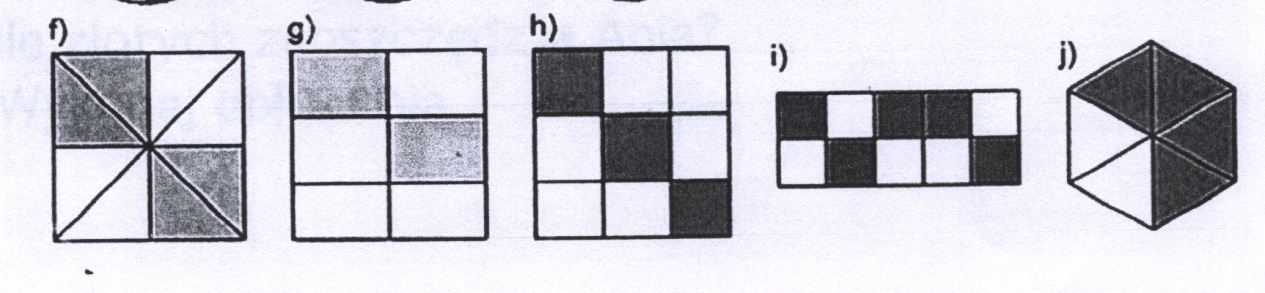           ........            ..........           .........               ...........              ..........  zadanie2Porównaj ułamki zwykłe za pomocą znaków <, >Zadanie3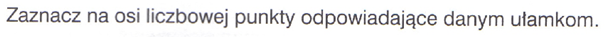 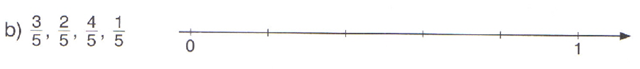 Zadanie4 Ogrodnik obsadził nasionami cukinii  ¾ grządki. Do obsadzenia całej grządki zostało mu:¼ grządki          B. 2/4 grządki              c. ¾ grządkiZadanie5Ala zaprosiła na urodziny swoich przyjaciół. Przyjaciele zjedli  ⅜ tortu, a następnie 4/8. Ile zostało tortu?⅛ tortu     B. ⅜ tortu      C. ⅝ tortu    Zadanie6 ObliczZadanieZosia kupiła ⅗ kilograma sera i  ⅖ kilograma szynki. Ile razem ważyły jej zakupy?Odp. Zakupy Zosi ważyły ………………kg.ZadanieZ deski mającej długość 3 ¾ metra odcięto 1 ¼ m. Ile metrów deski zostało?Odp. Zostało …………… m deski.